Wb 18th May 2020        Spelling Rule: Adding prefixes ‘im, in, ir and il’ Group 2    Name ____________________Now choose four of the words to write in sentences.     This week I spelt words correctly.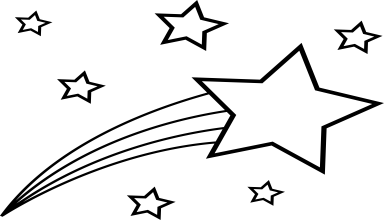 Practise 1Practise 1Practise 2Practise 2Practise 3Practise 3Practise 4Practise 4Practise 5Practise 5LookSayWriteWriteWriteWriteWriteexampleexampelexampalexampleexample exampleimpossibleimpatientimprobableirregularirresponsibleillegalillegibleinvisibleincompleteinappropriate1.2.3.4.